https://www.youtube.com/watch?v=orBPWc1rze8 (skeletal system)		       https://www.youtube.com/watch?v=mOKmjYwfDGU (respiratory system)
 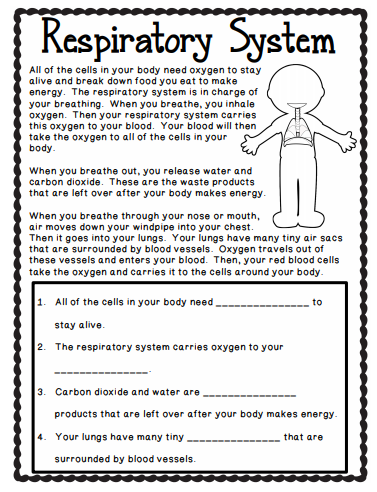 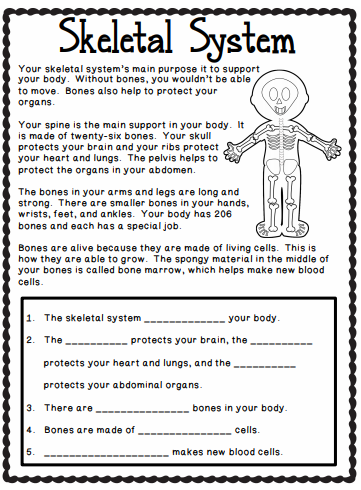 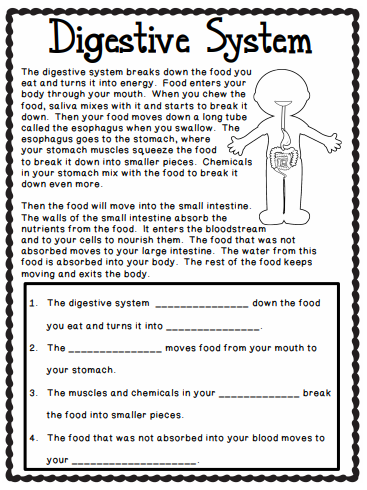 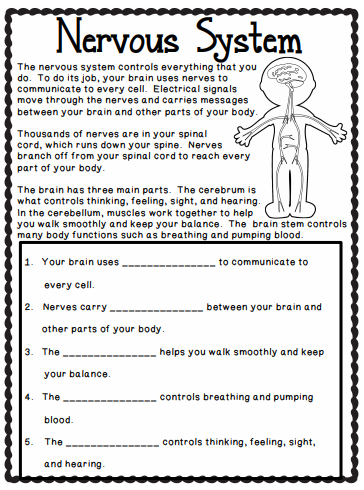 https://www.youtube.com/watch?v=ZBZWgrfZFbU (the digestive system)		https://www.youtube.com/watch?v=FssFyeKRCic (the nervous system)